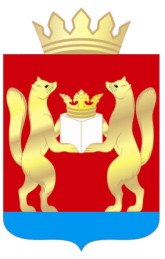 АДМИНИСТРАЦИЯ  ТАСЕЕВСКОГО  РАЙОНАП О С Т А Н О В Л Е Н И Е      О внесении изменений в постановление администрации Тасеевского района от 11.11.2016 № 619 «Об утверждении Перечня муниципальных программ Тасеевского района»В соответствии со статьей 179 Бюджетного кодекса Российской Федерации, постановлением администрации Тасеевского района от 09.11.2016 № 611 «Об утверждении Порядка принятия решений о разработке, формировании и реализации муниципальных программ Тасеевского района», руководствуясь ст. 28, 46, 48 Устава Тасеевского района, ПОСТАНОВЛЯЮ:1.Внести в постановление администрации Тасеевского района следующие изменения:Перечень муниципальных программ Тасеевского района изложить в новой редакции согласно приложению к  настоящему постановлению.2.Опубликовать настоящее постановление на официальном сайте администрации Тасеевского района в сети Интернет.  3.Контроль за выполнением постановления оставляю за собой.4.Постановление вступает в силу с 01 января 2021 года.Глава Тасеевского района                                                             О.А. НиканоровПриложениек постановлению администрацииТасеевского района от 25.12.2020 № 600Приложение к постановлению администрации Тасеевского районаот 11.11.2016  № 619Перечень муниципальных программ Тасеевского района25.12.2020с. Тасеево№ 600№ п/пНаименование муниципальной программыОтветственный исполнитель муниципальной программы, соисполнительПодпрограммы, отдельные мероприятия муниципальной программы1.Развитие образования в Тасеевском районе Отдел образования администрации Тасеевского района, Отдел по вопросам культуры, физической культуры и спорта, взаимодействию со СМИ и общественными организациями администрации Тасеевского района,Отдел опеки и попечительства администрации Тасеевского районаПодпрограммы:1.Развитие системы дошкольного образования на территории Тасеевского района.2.Развитие общего и дополнительного образования детей.3.Одарённые дети Тасеевского района.4.Отдых детей и подростков Тасеевского района в каникулярное время.5.Поддержка детей-сирот, расширение практики применения семейных форм воспитания.6.Обеспечение реализации муниципальной программы и прочие мероприятия.2.Управление муниципальными финансами (ресурсами) Финансовое управление администрации Тасеевского района, Отдел экономического анализа и прогнозирования администрации Тасеевского района,Подпрограммы:1.Создание условий для эффективного и ответственного управления муниципальными финансами, повышения устойчивости бюджетов муниципальных образований Тасеевского района.2. Управление муниципальным долгом Тасеевского района.Отдельное мероприятие:1.Управление муниципальным имуществом.2.Создание условий для развития услуг связи в малочисленных и труднодоступных населенных пунктах Красноярского края.3.Охрана окружающей среды на территории Тасеевского районаОтдел экономического анализа и прогнозирования администрации Тасеевского района, сельские поселения Тасеевского районаПодпрограммы:1.Участие в мероприятиях направленных на охрану окружающей среды на территории Тасеевского района4.Развитие культуры в  Тасеевском  районеОтдел культуры, спорта, молодежной политики, туризма,  связей со СМИ и общественными организациями  администрации Тасеевского района, МКУ «Архив Тасеевского района»Подпрограммы:1.Сохранение культурного наследия.2.Развитие архивного дела в Тасеевском районе.3.Поддержка искусства и народного творчества.4.Обеспечение условий для устойчивого развития отрасли «культура».5.Развитие физической культуры и спорта в Тасеевском районе Отдел культуры, спорта, молодежной политики, туризма,  связей со СМИ и общественными организациями  администрации Тасеевского района, Отдел образования администрации Тасеевского района, учреждения района.Отдельные мероприятия:1.Поддержка деятельности  спортивных клубов по месту жительства в районе. 2.Проведение  массовых  физкультурных  и спортивных  мероприятий  на территории  района, участие в краевых соревнованиях.3.Тестирование жителей района  по видам тестов Всероссийского физкультурно-спортивного комплекса «Готов к труду и обороне» (ГТО).4.Устройство плоскостных спортивных сооружений в сельской местности 6.Развитие сельского хозяйства и регулирование рынков    сельскохозяйственной продукции, сырья и продовольствия Отдел сельского хозяйства администрации районаОтдельные мероприятия:	1.Поддержка малых форм хозяйствования.2.Организация проведения мероприятия по отлову, учету, содержанию и иному обращению с безнадзорными животными.3.Выполнение отдельных государственных полномочий по решению вопросов поддержки сельскохозяйственного производства, подведение итогов сельскохозяйственного года.7.Молодежь Тасеевского района в XXI веке Отдел культуры, спорта, молодежной политики, туризма,  связей со СМИ и общественными организациями  администрации Тасеевского района, МБУ «Тасеевский молодежный центр»Подпрограммы:1.Вовлечение молодежи Тасеевского района в социальную практику.2.Патриотическое воспитание молодежи Тасеевского района.8.Реформирование и модернизация жилищно-коммунального хозяйства и повышение энергетической эффективности в Тасеевском районе Администрация Тасеевского района, Отдел образования администрации Тасеевского района, сельские поселения Тасеевского районаПодпрограммы:1.Развитие и модернизация объектов коммунальной инфраструктуры Тасеевского района.2.Обеспечение доступности платы граждан в условиях развития жилищных отношений. 3.Энергосбережение и повышение энергетической эффективности в Тасеевском районе.9.Развитие транспортной системы в Тасеевском районе Отдел экономического анализа и прогнозирования администрации Тасеевского района, сельские поселения Тасеевского районаПодпрограммы:1.Обеспечение сохранности и модернизация автомобильных дорог  Тасеевского района.2.Безопасность движения в Тасеевском районе.Отдельное мероприятие: 1.Предоставление субсидий организациям автомобильного пассажирского транспорта района на компенсацию расходов, возникающих в результате небольшой интенсивности пассажиропотоков по организации транспортного обслуживания населения в границах муниципального района.2.Предоставление компенсации юридическим лицам (за исключением государственных и муниципальных учреждений) и индивидуальным предпринимателям, осуществляющим регулярные перевозки пассажиров автомобильным и городским наземным электрическим транспортом по муниципальным маршрутам, части фактически понесенных затрат на топливо и (или) электроэнергию на движение, проведение профилактических мероприятий и дезинфекции подвижного состава общественного транспорта в целях недопущения распространения новой коронавирусной инфекции, вызванной 2019 nCoV.10.Создание условий для обеспечения доступным и комфортным жильем граждан Тасеевского районаОтдел экономического анализа и прогнозирования  администрации Тасеевского района, главный специалист в области архитектуры и градостроительства администрации Тасеевского районаПодпрограммы:1.Обеспечение жильем молодых семей в Тасеевском районе.2. Стимулирование жилищного строительства на территории Тасеевского района.11.Защита от чрезвычайных ситуаций природного и техногенного характера и обеспечение безопасности населения и территорий Тасеевского районаВедущий специалист ГО и ЧС администрации Тасеевского района, Отдел образования администрации Тасеевского района, сельские поселения Тасеевского районаПодпрограмма:1.Профилактика правонарушений и предупреждение преступлений на территории Тасеевского района.Отдельные мероприятия:1. Предоставление межбюджетных трансфертов бюджетам сельских поселений на развитие и модернизацию системы защиты населения и территорий Тасеевского района от чрезвычайных ситуаций природного и техногенного характера.2. Предоставление межбюджетных трансфертов бюджетам сельских поселений на организацию и проведение акарицидных обработок мест массового отдыха населения. 3.Выполнение функции органа повседневного управления территориальной подсистемой единой государственной системы предупреждения и ликвидации чрезвычайных ситуаций на территории района.12.Содействие развитию гражданского общества в Тасеевском районе Отдел культуры, спорта, молодежной политики, туризма,  связей со СМИ и общественными организациями  администрации Тасеевского района, Общественная палата Тасеевского районаОтдельное мероприятие:1. Содействие развитию гражданского общества и поддержка общественных инициатив граждан 13.Развитие малого и среднего предпринимательства на территории Тасеевского района Отдел экономического анализа и прогнозирования  администрации Тасеевского районаОтдельные мероприятия:1.Предоставление субсидий из районного бюджета и софинансирование субсидий из краевого и федерального бюджетов, предоставляемых бюджету района для реализации мер по поддержке предпринимательства.2.Оказание информационной и консультационной поддержки субъектам малого и среднего предпринимательства.